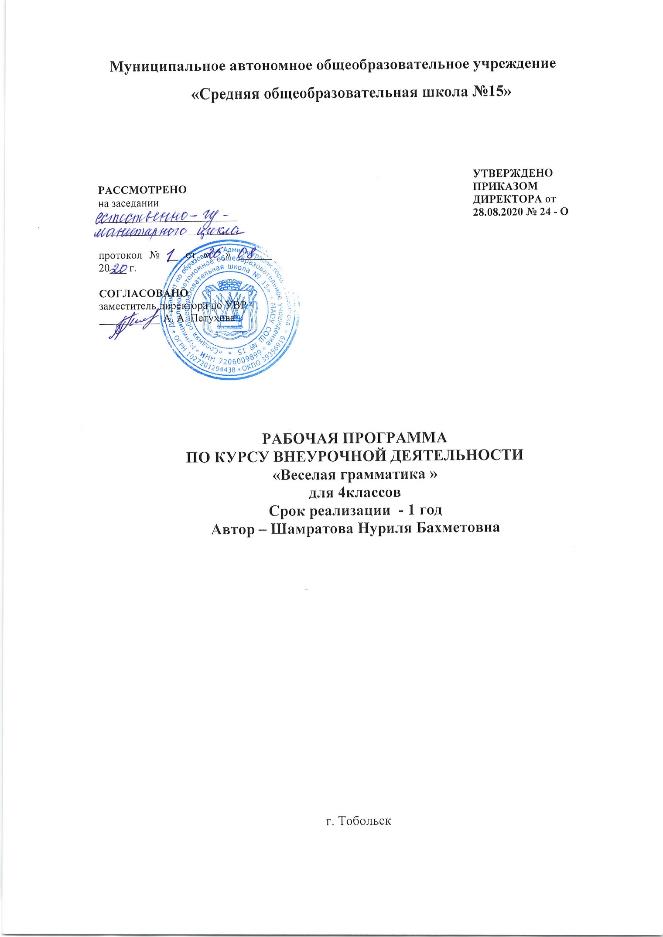 Программа по внеурочной деятельности кружка «Веселая грамматика»Научно - познавательное направлениеПланируемые результатыЛичностные результатыэмоциональность; умение осознавать и определять (называть) свои эмоции;эмпатия – умение осознавать и определять эмоции других людей; сочувствовать другим людям, сопереживать;чувство прекрасного – умение чувствовать красоту и выразительность речи, стремиться к совершенствованию собственной речи;любовь и уважение к Отечеству, его языку, культуре;интерес к чтению, к ведению диалога с автором текста; потребность в чтении;интерес к письму, к созданию собственных текстов, к письменной форме общения;интерес к изучению языка;осознание ответственности за произнесённое и написанное слово.
Метапредметные результатыРегулятивные УУД:самостоятельно формулировать тему и цели урока;составлять план решения учебной проблемы совместно с учителем;работать по плану, сверяя свои действия с целью, корректировать свою деятельность;в диалоге с учителем вырабатывать критерии оценки и определять степень успешности своей работы и работы других в соответствии с этими критериями.Познавательные УУД:перерабатывать и преобразовывать информацию из одной формы в другую (составлять план, таблицу, схему);пользоваться словарями, справочниками;осуществлять анализ и синтез;устанавливать причинно-следственные связи;строить рассуждения;Коммуникативные УУД:адекватно использовать речевые средства для решения различных коммуникативных задач; владеть монологической и диалогической формами речи.высказывать и обосновывать свою точку зрения;слушать и слышать других, пытаться принимать иную точку зрения, быть готовым корректировать свою точку зрения;договариваться и приходить к общему решению в совместной деятельности;задавать вопросы.Содержание курса.Фонетика и орфоэпия (7 часов)Тема 1. Что такое орфоэпия?(1ч.)Знакомство с нормами литературного произношения. Углубление и расширение знаний и представлений о литературном языке. Знакомство с понятиями «орфоэпия», «орфография». Обучение правильному произношению слов, соблюдая орфоэпические нормы.Тема 2.Что такое фонография или звукозапись? (1ч.)Знакомство с понятиями «фонография» и «звукозапись».Знакомство с историей письма, с этапом развития письменности – фонографией. Расширение знаний о буквах и звуках.Тема 3. Звуки не буквы! (1ч.)Знакомство с наукой фонетикой, правилами чтения и записи транскрипции. Рассказ учителя об отличии « буквы» от «звука». Составление транскрипций.Тема 4. Звучащая строка. (1ч.)Знакомство с фонетическими явлениями «звукозапись», «звукоподражание». Знакомство с терминами «ономатопеи», «аллитерация», «ассонанс». Развитие фонематического слуха.Тема 5. Банты и шарфы. (1ч.)Знакомство с наукой орфоэпия, с нормами произношения. Знакомство с произношением слов банты и шарфы . Разыгрывание ситуаций с этими словами.Тема 6. «Пигмалион» учит орфоэпии. (1ч.)Продолжить знакомство с наукой орфоэпия, с нормами произношения. Знакомство с героями и содержанием комедии Бернарда Шоу «Пигмалион». Правильная постановка ударений в словах.Тема 7. Кис- кис! Мяу!, или Кое- что о звукоподражаниях. (1ч.)Знакомство с ономатопоэтическими словами или звукоподражаниями. Познакомить с образованием звукоподражаний. Сравнение звукоподражаний разных языков. Развитие культуры речи. Выполнение заданий по теме «Орфоэпия и фонетика».Лексикология (27 часов)Тема 8. Имена вещей. (1ч.)Знакомство с термином « лексика», и лексическим значением слов. Знакомство с толковыми словарями русского языка . Обогащение словарного запаса учащихся.Тема 9. О словарях энциклопедических и лингвистических. (1ч.)Дается понятие о лексическом значении слов. Знакомство с лингвистическими словарями русского языка, с особенностями словарной статьи. Сравнение роли энциклопедических и лингвистических словарей. Обучение умению пользоваться различными словарями.Тема 10. В царстве смыслов много дорог. (1ч.)Знакомство с многозначными словами, словами- омонимами. Рассматриваются способы и причины образования нескольких значений у слова. Практическая работа «Отличие многозначных слов и слов- омонимов».Тема 11. Как и почему появляются новые слова? (1ч.)Продолжение знакомства с лексическим значением слов. Работа с различными толковыми словарями, с историей появления новых слов в русском языке.Тема 12. Многозначность слова. (1ч.)Рассказ о свойстве « многозначность слова», о строении словарной статьи толкового словаря. Выделение отличительных признаков многозначности и омонимии. Работа с толковыми словарями. Игра «Прямое и переносное значение слов».Тема 13. «Откуда катится каракатица?» О словарях, которые рассказывают об истории слов. (1ч.)Рассматривается понятие «этимология», строение словарной статьи этимологического словаря. Работа с различными этимологическими и историческими словарями. Определение первоисточников слова,.Тема 14. Об одном и том же- разными словами. (1ч.)Изучается особенность синонимического ряда слов. Работа со словами- синонимами и правильным употреблением их в речи.Тема 15. Как возникают названия. (1ч.)Развитие речевых умений. Беседа о главных функциях языка. Вводится понятие «система номинации». Работа с этимологическими и историческими словарями.Тема 16. Слова – антиподы. (1ч.)Беседа по содержанию стихотворения В. Полторацкого «Слово о словах». Вводится понятие «антонимы». Работа с пословицами и поговорками. Работа со «Словарем антонимов русского языка».Тема 17. Фразеологические обороты. (1ч.)Изучение особенностей фразеологических сочетаний. Вводится понятие «фразеологические обороты». Беседа о правильном употреблении фразеологизмов в речи. Нахождение фразеологизмов в отрывке из повести А. Рыбакова «Приключение Кроша».Тема 18. Словари «чужих» слов. (1ч.)Рассматриваются особенности строения словарной статьи словаря иностранных слов. Вводится понятие «устойчивые обороты». Работа со словарем иностранных слов и определением значения этих слов.Тема 19. Капитан и капуста. (1ч.)Знакомство с историей происхождения и образования слов капитан и капуста, говядина и ковбой, портные и мошенники. Работа со словарем. Сравнение значения слов.Тема20. «Он весь свободы торжество». (1ч.)Исследуются языковые особенности произведений А. С. Пушкина. Вводится понятие «литературный язык» и «живая народная речь». Нахождение строк народной речи в произведениях А. С. Пушкина.Тема21. Мы говорим его стихами. (1ч.)Вводятся понятия «крылатые выражения» и «афоризмы. Нахождение афоризмов и крылатых выражений в произведениях А. С. Пушкина.Работа по обогащению словарного запаса учащихся.Тема22. Слова, придуманные писателями. (1ч.)Продолжается работа над языковыми особенностями произведений А. С. Пушкина. Вводятся понятия «индивидуально- авторские неологизмы» и «окказиональные неологизмы». Нахождение индивидуально- авторских неологизмов в произведениях А. С. Пушкина.Тема 23. Слова уходящие и слова – новички. (1ч.)Изучение особенностей устаревших слов- архаизмов. Знакомство со словами- новичками. Работа над пониманием и умение правильно употреблять архаизмы в речи. Рассматриваются виды неологизмов и виды архаизмов.Тема 24. Словарь языка Пушкина. (1ч.)Рассматривается особенность построения «Словаря языка Пушкина». Знакомство с созданием «Словаря языка Пушкина».Беседа о значении этого словаря. Работа со словарем.Тема 25. Смуглая Чернавка. (1ч.)Рассматривается особенность древнерусских имен. Знакомство с историей русских имен, с первыми русскими именами, на примере произведений А. С. Пушкина. Показать значение древнерусских имен.Тема 26. Паронимы, или «ошибкоопасные» слова. (1ч.)Знакомство с понятием «паронимы». Рассматриваются виды паронимов и способы их образования. Беседа о правильном употреблении паронимов в устной и письменной речи .Тема27. Ошибка Колумба. «Ложные друзья переводчика». (1ч.)Знакомство с явлением межъязыковой паронимии. Рассматриваются виды паронимов и способы их образования.Тема 28. Какой словарь поможет избежать ошибок? (1ч.)Знакомство со словарной статьей «Словаря паронимов» , с видами словарей паронимов. Способы образования паронимов. Работа над умением правильно употреблять паронимы в устной и письменной речи.Тема 29. Словарь- грамотей. (1ч.)Знакомство со словарной статьей орфографического словаря.Беседа о значении орфографического словаря. Работа с орфографическим словарем.Тема 30. Научная этимология. (1ч.)Знакомство со словарной статьей этимологического словаря. Рассматривается значение этимологического словаря, история происхождения слов «вол», «волк» и «волынка», «запонка»и «запятая».Работа с этимологическим словарем.Тема 31. Какие бывают имена? (1ч.)Знакомство с наукой «ономастика», С традиционными кличками животных на Руси. Рассматриваются способы и причины образования омонимов среди имен собственных. Работа со словарями.Тема32. . Откуда пришли наши имена.(1ч.)Знакомство с происхождением имен. Творческая работа «Нарисуй свое имя». Дидактическая игра «Составь имя».Тема33. Отчество и фамилия. (1ч.)Беседа об истории появления отчеств и фамилий в русском языке. Знакомство с наукой «антропонимика». Объяснение происхождений фамилий на примере стихотворения С. Михалкова.Тема 34. Надо ли останавливаться перед зеброй? (1ч.)Знакомство со способами номинации, аффиксальном словообразовании и словосложении. Использование уже имеющегося названия предмета. Вводится понятие «метафорическая номинация».                               4 класс «Занимательная грамматика»                               Тематическое планирование (34 часа)Основные требования к знаниям и умениямучащихся к концу 4-го классаучащиеся должны знать:-отличительные признаки основных языковых единиц;- основные термины и понятия, связанные с лексикой, синтаксисом, фонетикой, морфологией, орфографией;-слова, словосочетания, предложения, текста;-основные орфографические и пунктуационные правила;-о некоторых нормах русского языка: произносительных, словоупотребительных;учащиеся должны уметь:-четко артикулировать слова, воспринимать и воспроизводить интонацию речи;- подбирать антонимы, синонимы, фразеологические обороты;- различать слова- паронимы, омонимы, архаизмы, неологизмы;- пользоваться орфографическим., словобразовательным, фразеологическим, этимологическими словарямиVIII. Средства, необходимые для реализации программы:наличие лингвистических словарей;наличие карточек с играми и заданиями;наличие текстов для работы на занятиях.Мониторинг соцсетей                                             Занятость детей в кружках                                       Тобольск, 2020№Тема занятияКоличество часовФонетика и орфоэпия (7 часов)Фонетика и орфоэпия (7 часов)Фонетика и орфоэпия (7 часов)1Что такое орфоэпия?12Что такое фонография или звукозапись?13Звуки не буквы!14Звучащая строка.15Банты и шарфы.16«Пигмалион» учит орфоэпии.17Кис- кис! Мяу!, или Кое- что о звукоподражаниях.1Лексикология (27 часов)Лексикология (27 часов)Лексикология (27 часов)8Имена вещей.19О словарях энциклопедических и лингвистических.110В царстве смыслов много дорог.111Как и почему появляются новые слова?112Многозначность слова.113«Откуда катится каракатица?»О словарях, которые рассказывают об истории слов.114Об одном и том же - разными словами.115Как возникают названия.116Слова – антиподы.117Фразеологические обороты.118Словари «чужих» слов.119Капитан и капуста.120«Он весь свободы торжество».121Мы говорим его стихами.122Слова, придуманные писателями.123Слова уходящие и слова – новички.124Словарь языка Пушкина.125Смуглая Чернавка.126Паронимы, или «ошибкоопасные слова».127Ошибка Колумба. «Ложные друзья переводчика».128Какой словарь поможет избежать ошибок?129Словарь- грамотей.130Научная этимология.131Какие бывают имена?132Древнерусские имена.133Отчество и фамилия.134Надо ли останавливаться перед зеброй?1Итого 34 часаИтого 34 часаИтого 34 часа1Абуталипова Кариназарегистрирована в  контакте, в вайбере                                                                                           2Алеев Равильзарегистрирован в контакте,  в вайбере3Авнякова Эвелиназарегистрирована в контакте, в вайбере4 Айтмухаметов Эдуард                                                 зарегистрирован в контакте5Горошников Вадимне зарегистрирован6Захарова Анастасиязарегистрирована в контакте7Егоров Кириллне зарегистрирован8Карсаев Иван не зарегистрирован9Кармышаков Даниельзарегистрирован в контакте, вайбере10Курманова Самиразарегистрирована в контакте11Кульмаметьева Эльминазарегистрирована в контакте, в вайбере12Кульмаметова Айшазарегистрирована в контакте13Клюй Платонне зарегистрирован14Марганов Эдуардзарегистрирован в вконтакте, в вайбере15Мавлютов Нариманзарегистрирован в вайбере16Мурзаев Данирзарегистрированв вайбере17Пикеев Ринатзарегистрирован в контакте, в вайбере18Полуянова Аринаарегистрирована в контакте, в вайбере19Рахимова Елизаветазарегистрирована в вайбере20Саитова Ариназарегистрирована в вайбере21Сайфуллин Адилзарегистрирован в вайбере22Сурмятов Эмильзарегистрирован в контакет,в вайбере23Тамендарова Миленане зарегистрирована24Талипов Алмазне зарегистрирован25Чирков Артемзарегистрирован в вайбере26Юрлов Арсенийне зарегистрирован27Хабибуллин Артурзарегистрирован в контакте, в  вайбере28Янабаева Региназарегистрирована в контактеНаправление развития личностиДуховно-нравственноеСоциальноеОбщеинтел-лектуальноеОбщекуль-турноеСпортивно-культурное№ п/пФ.И. ученикаНаименование кружка, секций, конкурсов и т.п.Наименование кружка, секций, конкурсов и т.п.Наименование кружка, секций, конкурсов и т.п.Наименование кружка, секций, конкурсов и т.п.Наименование кружка, секций, конкурсов и т.п.1Абуталипова КаринаКонкурс выставка «Краски осени»Трудовая акция «Библиотеке – наша помощь»Кружок «Веселая грамматика»акцияПДД. Форт- Юид.2Алеев РавильВыставка рисунков «День рождения любимой школы»Презентация «Мир моих увлечений»Кружок «Веселая грамматика»Кружок «Музееведение»ЗОЖ. Веселые сказочные эстыфеты.3Авнякова ЭвелинаВыставка «Осенние зарисовки»Трудовая акция «Библиотеке – наша помощь»Кружок «Веселая грамматика»акцияУчастие в легкоатлетическом кроссе4Айтмухаметов ЭдуардАкция «Добро в твоем сердце»Выставка рисунков «Мама- нет роднее слова»Кружок «Веселая грамматика»акцияСпортивно-экол.игра. Зов джунглей.5Горошников ВадимАкция «Добро в твоем сердце»Выставка рисунков «Мама- нет роднее слова»Кружок «Веселая грамматика»акцияПДД, Дорога, транспорт, пешеход и пассажир.6Егоров КириллПроект «Моя родословная»Выставка рисунков «Мама- нет роднее слова»Кружок «Веселая грамматика»Экскурсия в дом императораСанные состязания. Битва титанов.Захарова АнастасияПроект «Моя родословная»Участие в выставке рисунковКружок «Веселая грамматика»Кружок «Музееведение»ПДД, Дорога, транспорт, пешеход и пассажир.7Карсаев ИванПроект «Моя родословная»Выставка рисунков «Мама- нет роднее слова»Кружок «Веселая грамматика»Экскурсия в домимператораЗарница.8Кармышаков ДаниэльВыставка «Осенние зарисовки»Выставка рисунков «Мама- нет роднее слова»Кружок «Веселая грамматика»Экскурсия в домимператораУчастие в легкоатлетическом кроссе9Курманова СамираАкция «Добро в твоем сердце»Трудовая акция «Библиотеке – наша помощь»Кружок «Веселая грамматика»Экскурсия в домимператораПДД, Дорога, транспорт, пешеход и пассажир.10Кульмаметьева ЭльминаАкция «Добро в твоем сердце»Акция «неделя добрых дел»Кружок «Веселая грамматика»Кружок «Музееведение»Спортивно-экол.игра. Зов джунглей.11Кульмаметова АйшаВыставка рисунков «День рождения любимой школы»Акция «Неделя добрых дел»Кружок «Веселая грамматика»Экскурсия в домимператораУчастие в легкоатлетическом кроссе12Клюй ПлатонАкция «Добро в твоем сердце»Акция «Неделя добрых дел»Кружок «Веселая грамматика»Экскурсия в музейУчастие в легкоатлетическом кроссе13Марганов ЭдуардАкция «Добро в твоем сердце»Творческий конкурс«Защитники отечества»Кружок «Веселая грамматика»Кружок «Музееведение»Участие в легкоатлетическом кроссе14Мавлютов НариманАкция «Добро в твоем сердце»Творческий конкурс«Защитники отечества»Кружок «Веселая грамматика»Экскурсия в домимператораПДД, Дорога, транспорт, пешеход и пассажир.15Мурзаев ДанирАкция «Добро в твоем сердце»Акция «неделя добрых дел»Кружок «Веселая грамматика»Экскурсия в домимператораУчастие в легкоатлетическом кроссе16Пикеев РинатВыставка рисунков «102-летие любимой школы»Творческий конкурс«Защитники отечества»Кружок «Веселая грамматика»Экскурсия в домимператораУчастие в легкоатлетическом кроссе17Полуянова Арина Акция «Акция «Добро в твоем сердце»Акция «неделя добрых дел»Кружок «Веселая грамматика»Кружок «Музееведение»Спортивно-экол.игра. Зов джунглей.18Рахимова ЕлизаветаАкция «Добро в твоем сердце»Трудовая акция «Библиотеке – наша помощь»Кружок «Веселая грамматика»Экскурсия в домимператораУчастие в легкоатлетическом кроссе19Сайфуллин АдилАкция «Добро в твоем сердце»Творческий конкурс«Защитники отечества»Кружок «Веселая грамматика»Экскурсия в домимператораУчастие в легкоатлетическом кроссе20Саитова АринаАкция «Добро в твоем сердце»Трудовая акция «Библиотеке – наша помощь»Кружок «Веселая грамматика»Экскурсия в домимператораУчастие в легкоатлетическом кроссе21Сурмятов ЭмильЭкологический проект «Природа- наш дом»Творческий конкурс«Защитники отечества»Кружок «Веселая грамматика»Экскурсия в домимператоракудо22Тамендарова МиленаВыставка рисунков «День рождения любимой школы»Трудовая акция «Библиотеке – наша помощь»Кружок «Веселая грамматика»Экскурсия в домимператораЗОЖ. Веселые сказочные эстафеты.23Талипов АлмазАкция «Добро в твоем сердце»Творческий конкурс«Защитники отечества»Кружок «Веселая грамматика»Экскурсия в музей.Спортивная школа-гири24Хабибуллин АртурЭкологический проект «Природа- наш дом»Творческий конкурс«Защитники отечества»Кружок «Веселая грамматика»Экскурсия в домимператораУчастие в легкоатлетическом кроссе25Чирков АртемЭкологический проект «Природа- наш дом»Творческий конкурс«Защитники отечества»Кружок «Веселая грамматика»Экскурсия в домимператораНастольный теннис26Юрлов АрсенийАкция «Добро в твоем сердце»Творческий конкурс«Защитники отечества»Кружок «Веселая грамматика»Экскурсия в домимператораЛыжная подготовка27Янабаева РегинаЭкологический проект «Природа- наш дом»Трудовая акция «Библиотеке – наша помощь»Кружок «Веселая грамматика»Экскурсия в домимператораУчастие в легкоатлетическом кроссеАбуталипова Карина“Веселая грамматика”МАОУ СОШ №15Авнякова ЭвелинаМузееведение“Веселая грамматика”МАОУ СОШ №15Алеев РавильРобототехника“Веселая грамматика”МАОУ СОШ №15Айтмухаметов Эдуард“Веселая грамматика”МАОУ СОШ №15Горошников Вадим“Веселая грамматика”МАОУ СОШ №15Егоров Кирилл“Веселая грамматика”МАОУ СОШ №15Захарова АнастасияВокал“Веселая грамматика”МАОУ СОШ №15Клюй ПлатонБаскетбол ДЮСШКармышаков Даниэль“Веселая грамматика”МАОУ СОШ №15Карсаев Иван“Веселая грамматика”МАОУ СОШ №15Кульмаметова АйшаВокал“Веселая грамматика”Дюсш. «Тигренок»Кульмаметьева Эльмина“Веселая грамматика”МАОУ СОШ №15Курманова СамираВокал“Веселая грамматика”МАОУ СОШ №15Марганов Эдуард“Веселая грамматика”Английский языкскалолазаниеДюсш. «Тигренок»Студия англ языкаСЮТУРМавлютов Нариман“Веселая грамматика”МАОУ СОШ №15Мурзаев ДанирХореография“Веселая грамматика”МАОУ СОШ №15Пикеев Ринат“Веселая грамматика”хореографияМАОУ СОШ №15Полуянова Арина“Веселая грамматика”Английский языкхореографияМАОУ СОШ№15Студия англ языкаСинтезСурмятов Эмиль“Веселая грамматика”кудоМаоу сош№15Дюсш. «Тигренок»Саитова АринаВокал“Веселая грамматика”МАОУ СОШ №15Тамендарова Милена“Веселая грамматика”скалолазаниеМАОУ СОШ №15СЮТУРТалипов Алмаз“Веселая грамматика”Гиревой спортМАОУ СОШ №15ДЮСШЧирков Артем“Веселая грамматика”МАОУ СОШ №15Юрлов Арсений АрсенийАнглийский языкМАОУ СОШ №15Хабибуллин АртурХорегорафия“Веселая грамматика”МАОУ СОШ №15Янабаева РегинаХореография“Веселая грамматика”МАОУ СОШ№15МАОУ СОШ№15